ОБЩЕСТВО С ОГРАНИЧЕННОЙ ОТВЕТСТВЕННОСТЬЮ«В движении»( Учебный центр «В движении»)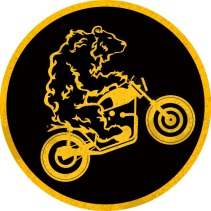 Положение о педагогическом совете.г. Рыбинск.2020г.1 Педагогический совет ООО «В движении» является коллегиальным совещательным органом, объединяющим преподавателей, мастеров производственного обучения и других его работников.2 Педагогический совет создается в целях совершенствования организации образовательного процесса, повышения качества обучения и воспитания обучающихся, методической работы образовательного учреждения, а также профессионального уровня его педагогических работников.3 Основными направлениями деятельности педагогических работников являются:3.1. Рассмотрение и обсуждение направлений развития ООО «В движении»3.2. Определение основных характеристик организации образовательного процесса.3.3 Рассмотрение и обсуждение плана учебно-воспитательной работы в ООО «В движении», плана развития и укрепления его учебной и материально-технической базы, планов работы комиссий.3.4 Рассмотрение состояния, мер и мероприятий по учебно-методическому обеспечению государственных образовательных стандартов.3.5. Рассмотрение состояния и итогов учебной и воспитательной работы в ООО «В движении», результатов промежуточной и итоговой аттестации, мер и мероприятий по их подготовке и проведению, состояния дисциплины, причин и мер по сохранению контингента обучающихся.3.6 Рассмотрение состояния и итогов методической работы в  ООО «В движении», совершенствования педагогических технологий и методов обучения, по реализуемым формам обучения.3.7 Заслушивание и обсуждение опыта работы комиссий, преподавателей в области педагогических технологий, учебных и методических пособий.3.8. Рассмотрение и обсуждение мероприятий и методов по совершенствованию творчества обучающихся.3.9 Рассмотрение и обсуждение мер и мероприятий по выполнению нормативных документов органов законодательной и исполнительной власти разных уровней по подготовке специалистов массовых технических профессий 3.10. Рассмотрение вопросов повышения квалификации преподавателей и мастеров производственного обучения ООО «В движении».3.11. Рассмотрение вопросов приема, выпуска и исключения обучающихся.4 Педагогический совет, в своей деятельности руководствуется: Конституцией РФ, Законом РФ «Об образовании» в редакции Федерального закона от 20.07.2004 г. № 12-ФЗ, законами субъекта РФ, другими законодательными актами РФ, Типовым положением об образовательном учреждении среднего профессионального образования, утвержденным постановлением Правительства РФ от 14.10.94 г. №1168, «Рекомендациями по разработке Положения о педагогическим совете образовательного учреждения среднего профессионального образования», утвержденного письмом управления среднего профессионального образования Министерства РФ от 21.12.1999 г. № 22-52-182 ИН/22-23, 5 Состав педагогического совета организуется в соответствии с численностью преподавателей ООО «В движении», генерального директора, работников,  председателя экзаменационной комиссии.6 Численный состав педагогического совета не ограничивается.7. Состав педагогического совета утверждается генеральным директором ООО «В движении» сроком на 1 года. Из состава педагогического совета, приказом генерального директора, ООО «В движении» назначается секретарь.8 Работой педагогического совета руководит председатель, которым является генеральный директор ООО «В движении». План работы педагогического совета составляется на учебный год. Он рассматривается на заседании педагогического совета и утверждается генеральным директором ООО «В движении».9 Периодичность проведения заседаний педагогического совета определяется генеральным директором ООО «В движении». Конкретные даты заседаний педагогического совета устанавливает генеральным директором ООО «В движении».10. По вопросам, обсуждаемым на заседаниях педагогического совета, выносятся решения с указанием сроков исполнения и лиц, ответственных за исполнения.11. Решения педагогического совета принимаются простым большинством голосов, вступают в силу после утверждения их генеральным директором ООО «В движении» и являются обязательными для всех работников и обучающихся.12. Председатель педагогического совета организует систематическую поверку выполнения принятых решений, и итоги проверки ставит на обсуждение педагогического совета.13. Заседания педагогического совета оформляются протоколом, подписываются председателем и секретарем педагогического совета. В каждом протоколе указывается его номер, дата заседания совета, количество присутствующих, повестка заседания, краткая, но ясная и исчерпывающая запись выступлений и принятое решение по обсуждаемому вопросу. Протоколы педагогического совета являются документами постоянного хранения, хранятся в делах ООО «В движении». Каждый член педагогического совета обязан посещать все заседания совета, принимать активное участие в его работе, своевременно и точно выполнять возлагаемые на него поручения.Рассмотрено и одобрено на заседании педагогического совета, ООО «В движении»Протокол № 1 от 01.04.2020УТВЕРЖДАЮ
Генеральный директор 
ООО «В движении»
_______А.С. Болотова
« » _________2020 года.